Social Studies Home Learning ActivitiesFocus Question #1: Should Leaders be Elected?Activity 1   Define the word “leader”. Think about people you know who are good leaders. Write down some characteristics of a good leader. Activity 2   Create a list of four famous book or movie characters who are good leaders. Pretend that you have been assigned the task of picking one character to be the leader of all other characters.List of Good Leaders in Book or Movies____________________________________________________________________________________________________________________  Activity 3   See the chart below. Try several methods for choosing the leader from your list. Add others if you want. Which method seemed best? Method for	   		Who Became				Was it a Good Choosing		   		the Leader?				or Bad Method?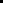 Coin Flip			___________________		Good   or	    BadExplain why: _________________________________________________________________________________________________Appointment		___________________		Good   or	    BadExplain why: _________________________________________________________________________________________________Draw a Name		___________________		Good   or	    BadOut of a HatExplain why: _________________________________________________________________________________________________Pick the Smartest ___________________		Good   or	    BadExplain why: _________________________________________________________________________________________________Have an Election	___________________		Good   or	    BadExplain why: _________________________________________________________________________________________________Which method for choosing a leader do you think is best. Explain why._______________________________________________________________________________________________________________________________________________________________Activity 4Watch a movie such as Shrek the Third or read a book based on the movie. Which method for selecting a leader is used in the Land of Far, Far Away. Was it a good method? Explain. What method would you recommend to the people of Far, Far Away and why?Decide: Should leaders be elected?Focus Question #2: How Should a Representative Represent Us?Activity 5   Two very important decisions have to be made. The first decision – what should children be allowed to do during their free time. Here are your choices. Which one do you want to do?Read a bookDraw and color picturesWatch a moviePlay a gameThe second decision – what should children have for a snack? Which do you want to have?FruitCookieCandySoda Activity 6    Election Time!   A representative is someone who acts of speaks for other people. People who are representatives are often leaders.Election #1   Imagine that you have an opportunity to choose a representative who will make decisions for you. Here are your choices.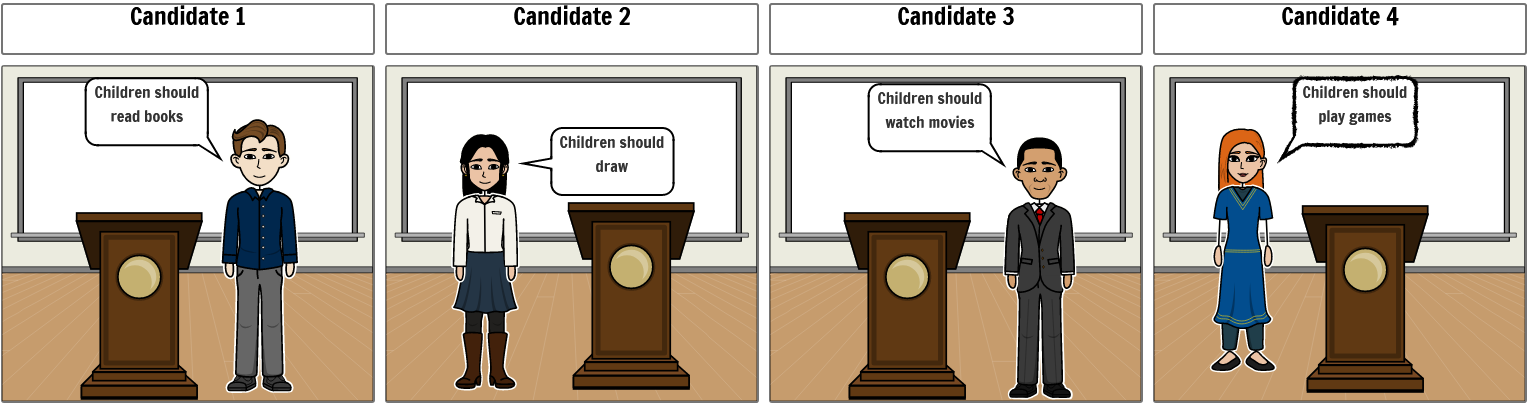 Circle the person who you choose to represent you? Explain why.__________________________________________________________________________________________________________Election #2   Now, you have an opportunity to choose a second representative who will make decisions for you. Here are your choices.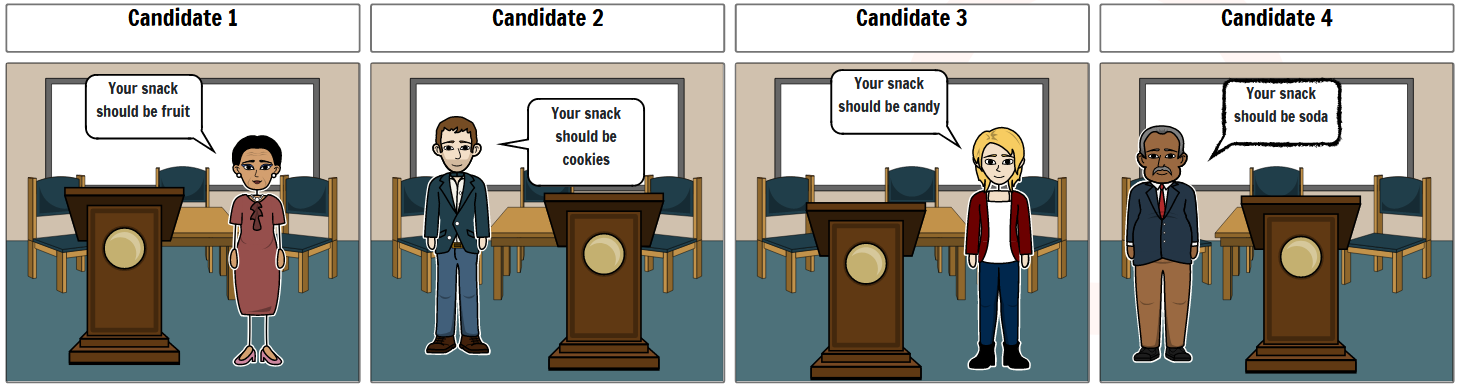 Circle the person who you choose to represent you? Explain why.__________________________________________________________________________________________________________Breaking News!
The first representative that you chose voted for the same activity that you wanted. Was that person a good representative? Explain why.__________________________________________________________________________________________________________The second representative that you chose to represent you voted for a snack that you did not want. Was that representative a good representative? Explain why.				Good?	  or		Bad?__________________________________________________________________________________________________________Now Consider This – what if the second representative chose a snack that was different from the one you wanted because the one that you wanted could make you sick. Think again. Was the representative a good or a bad representative? Explain why. 				Good?	  or		Bad?__________________________________________________________________________________________________________Draw Your Conclusion: how should a representative represent us? Standard BenchmarkStudents will understand that leaders are sometimes chosen by election, and that elected officials are expected to represent the interests of the people who elected them.Grade BandK-3Vocabulary/Key ConceptsLeader, Election, Representative